Regolamento sulla condotta sessuale degli operatori umanitari*Gli operatori umanitari possono subire sanzioni disciplinari o essere anche licenziati in caso di comportamenti sessuali inaccettabili. Le regole a cui gli addetti si devono attenere sono leseguenti:Gli operatori umanitari non sono autorizzati a intrattenere rapporti sessuali con persone minori di anni 18, anche qualora questo sia legale nel proprio paese. Affermare di non conoscere l'età effettiva della persona non sarà considerata come una scusa valida.Agli operatori umanitari non è consentito di pagare prestazioni sessuali con denaro o dando in cambio un impiego, beni o servizi, inclusi i beni e servizi intesi come aiuti alle popolazioni in difficoltà. Non è loro consentito di promettere nulla di quanto sopra menzionato affinché altre persone accettino qualsivoglia comportamento teso a umiliarle o a sfruttarle. Questo include il pagare o l'offrire soldi in cambio di prestazioni sessuali con  lavoratori e/o lavoratrici sessuali.Gli operatori umanitari sono in grado di influenzare coloro che ricevono beni e servizi. Pertanto, questo li pone in una posizione di potere rispetto alle persone bisognose di assistenza. In conseguenza di ciò, le organizzazioni umanitarie raccomandano vivamente al proprio personale di non avere rapporti sessuali con chiunque sia vittima di un'emergenza umanitaria. Simili relazioni sminuiscono infatti le azioni umanitarie, facendole sembrare meno oneste e credibili.Qualora un operatore umanitario o un’operatrice umanitaria tema o sospetti che una persona all'interno della propria organizzazione o facente parte di un'altra organizzazione umanitaria stia infrangendo le regole relative alla condotta sessuale, deve notificarlo immediatamente, attenendosi alle procedure adottate dalla propria agenzia.Gli operatori umanitari devono creare e mantenere un ambiente lavorativo tale da prevenire comportamenti sessuali inaccettabili e da incoraggiare il personale ad attenersi strettamente alle regole dettate dal proprio codice di condotta. Tutti i dirigenti sono responsabili del supporto e dello sviluppo di sistemi atti a mantenere in essere tale ambiente.I principi stilati dallo IASC in relazione allo sfruttamento ed abuso sessuale sono disponibili per la consultazione al seguente link: http://www.pseataskforce.org/uploads/tools/sixcoreprinciplesrelatingtosea_iasc_english.doc. Questa versione semplificata è stata sviluppata grazie alla collaborazione tra il Task Team di IASC, relativo alla responsabilità verso le popolazioni colpite e la protezione da sfruttamento e abuso sessuale, e Translators without Borders (Traduttori senza frontiere).*Per ‘operatori umanitari’ si intendono sia gli operatori umanitari che le operatrici umanitarie. 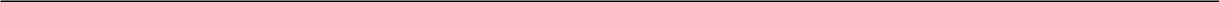 